8-11 декабря 2017 года в  5-11  классах МКОУ «Куркентская СОШ  №2» прошел классные часы «Вместе против коррупции».                   Цели: выяснить, что такое коррупция, причины коррупции и основные направления борьбы с ней.  Классный руководители Уружбекова Л.М., Гусеналиева Г.Р. и др.  привели примеры из жизни, рассмотрели ситуации, в котором были случаи коррупции, составили Синквейн со словом «коррупция». В ходе мероприятия учащимися 5 класса была показана мини-инсценировка «на приеме у врача». Цель данного классного часа достигнута.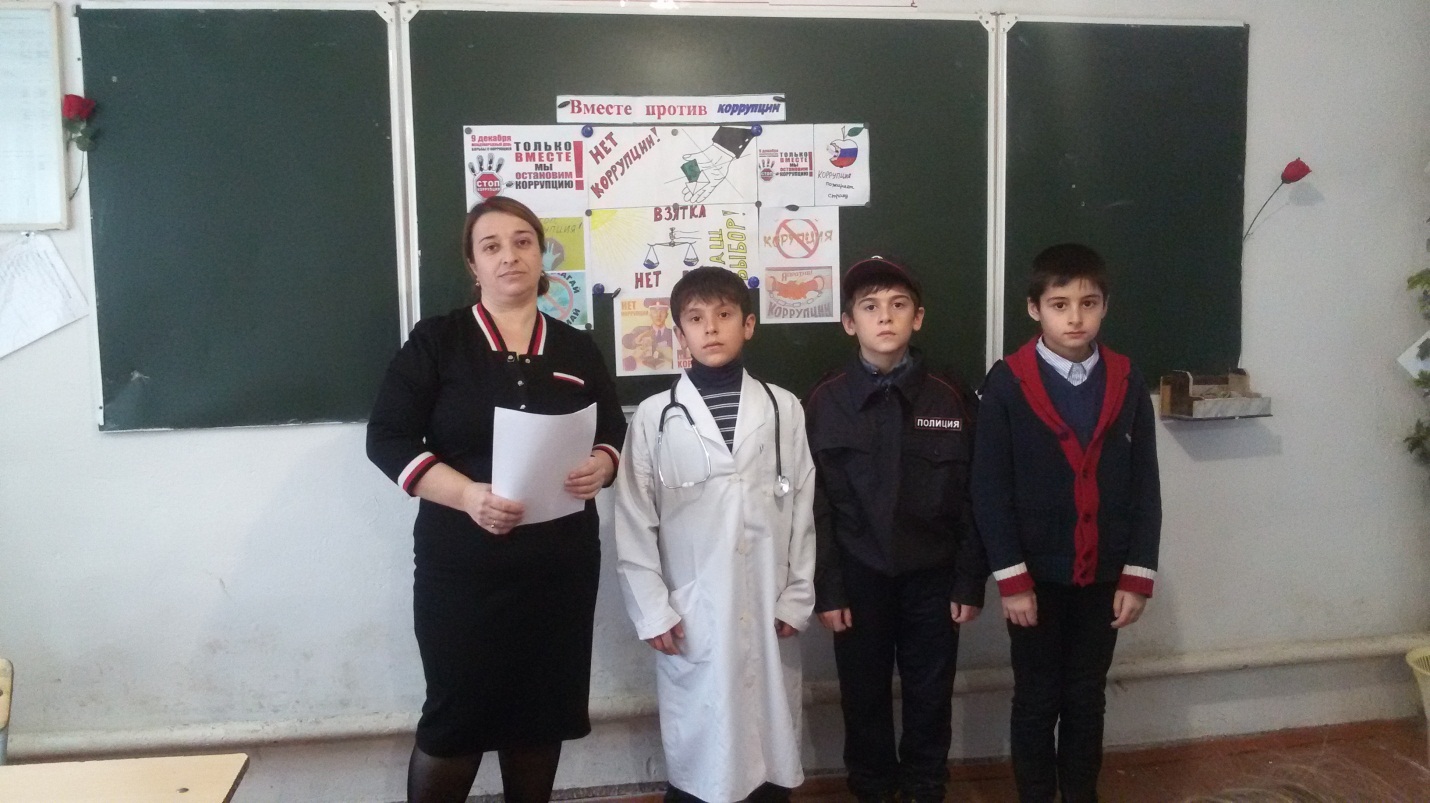 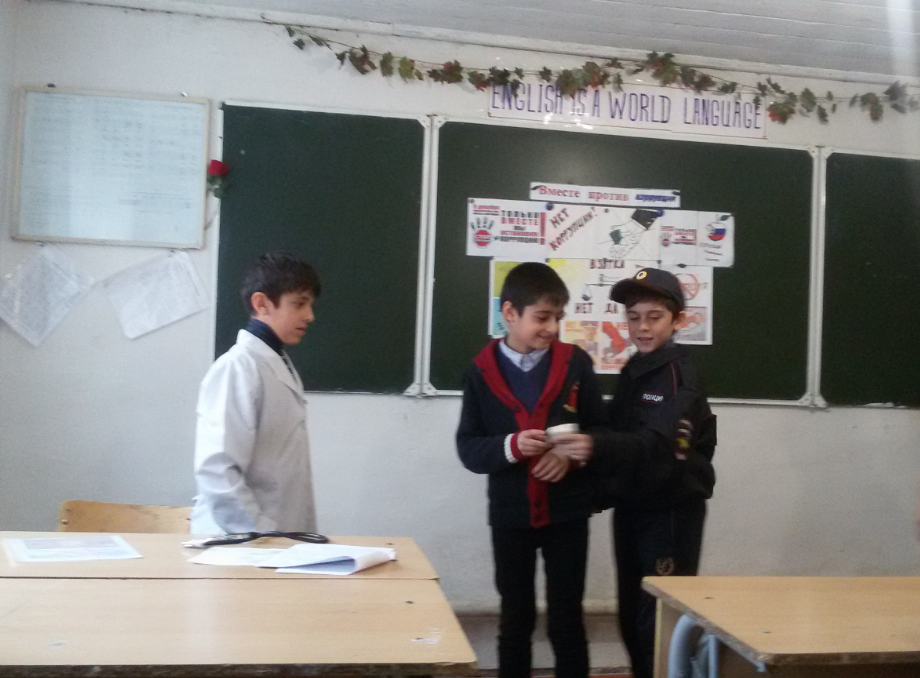 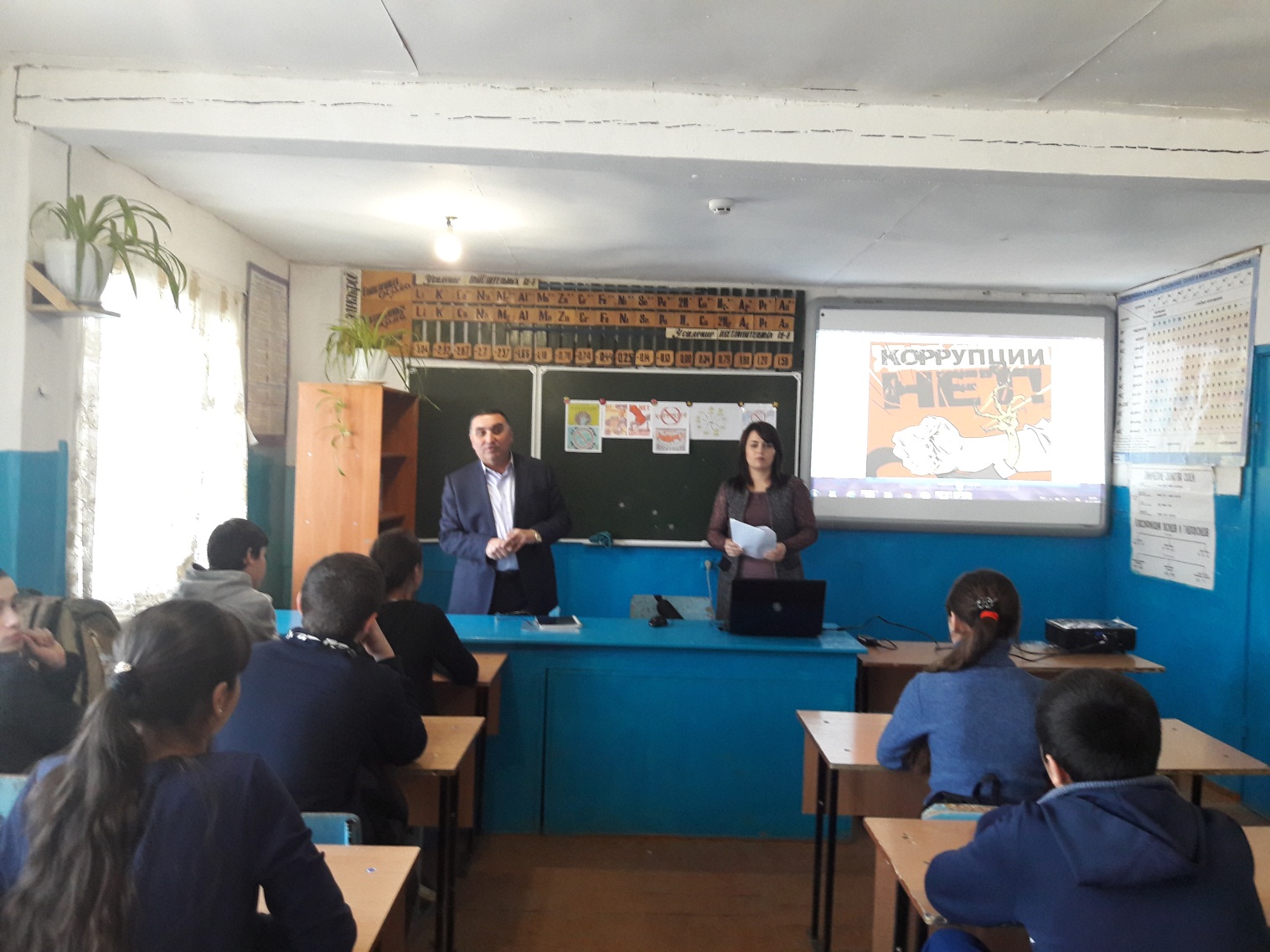 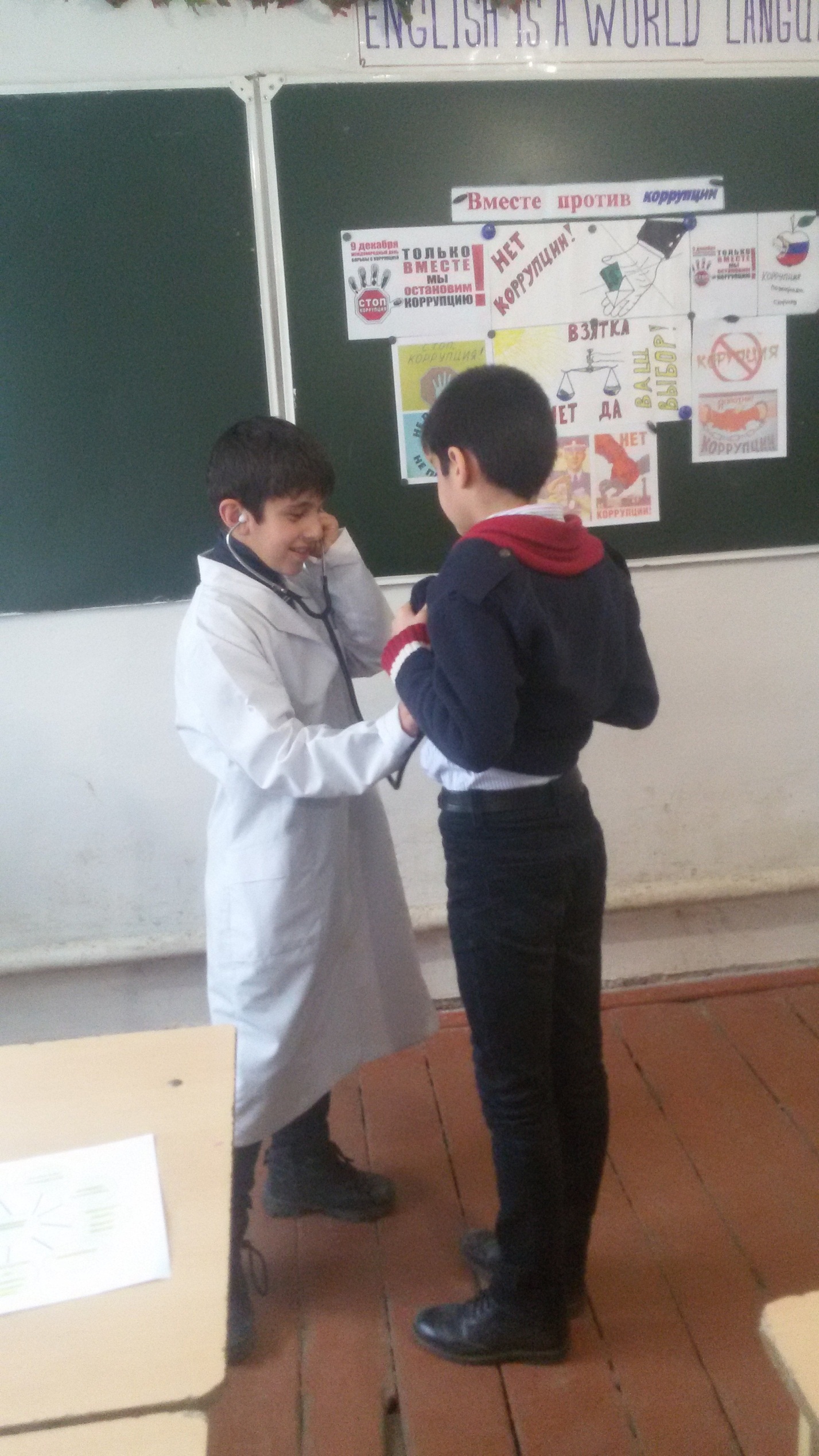 